Canada and Global IssuesThe highlighted text is teacher notes that will need to be removed before sharing the document with students.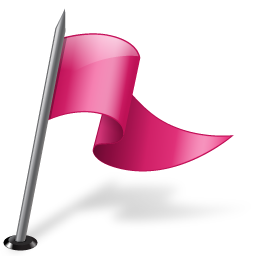 EngageClick the image and watch the video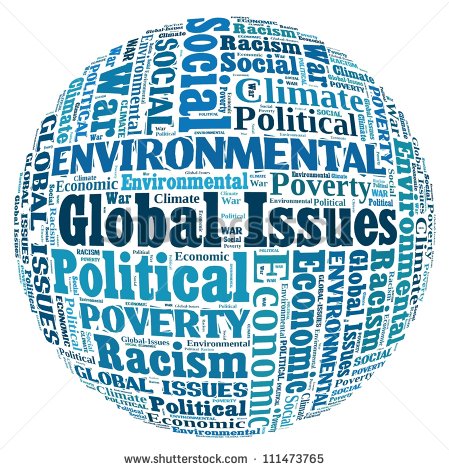 Thinking about yourself and your community what are the top 5 issues from the video you think Canada should be concerned about. Record your rankings on this Padlet.Teacher notes: View the completed Padlet as a class.  As students share the issues, the teacher writes the issue on a sticky note and sorts them on the board in the following categories Human Rights, World Health, Economy and Trade, Disaster Relief and the Environment. Students will then have to come up with the titles for each category.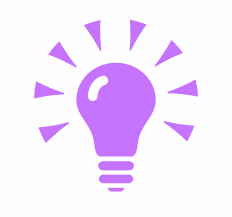 ExploreHuman Rights- UN World Health- WHOEconomy and Trade- NAFTADisaster Relief- DARTEnvironment- WWFAs you read, record your findings on the page provided.Teacher notes:  Premade page including guiding questions. Resources used from Nelson Social Studies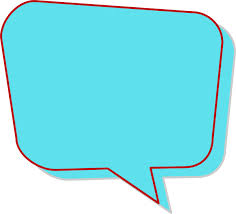 Explain Use Google slides to present your information to your classmates. Go to our Google classroom for the assignment.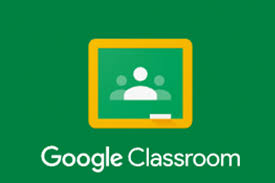 ApplyOur job now is to think about where we would rank them from most to least effective.  Now before you do that let’s think about this criteria:Relevance based on current issue?Number of people that the organization impacts?Cost to Canadians?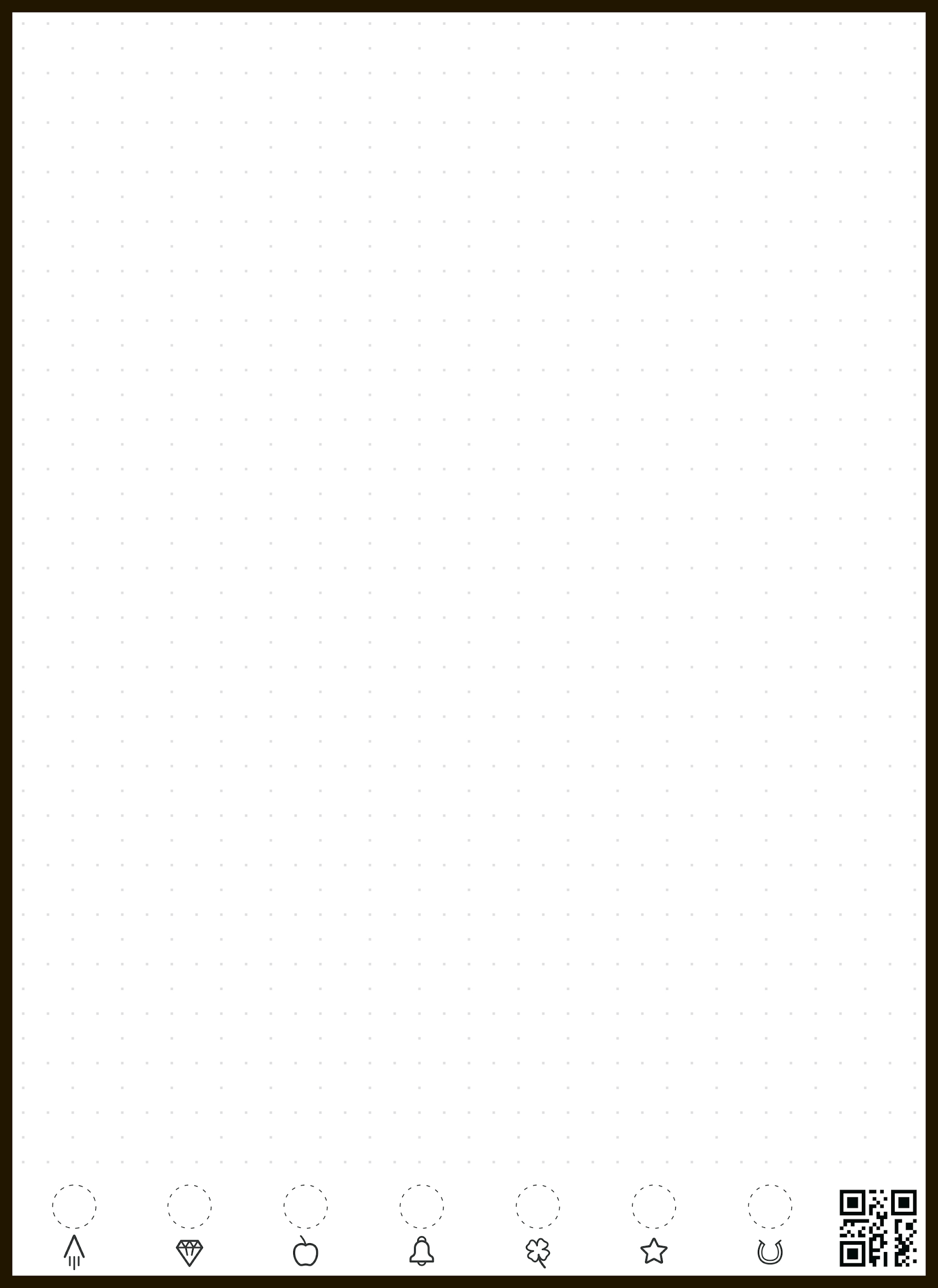 Lasting impact on the Global Community?Teacher notes Record your rankings on a premade rocket book. Repeated ranking of options from Using thoughtbooks to sustain inquiry.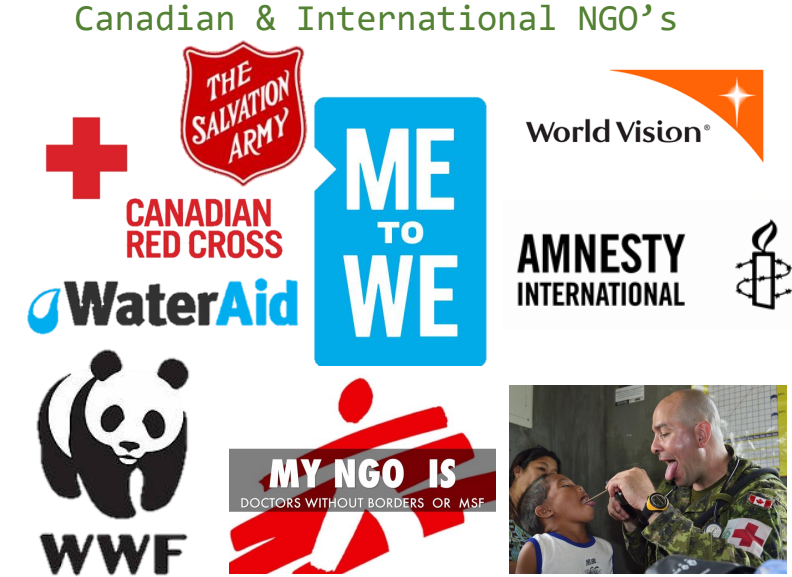 But wait there’s more...Direct teaching on NGO’s . What other organizations does Canada have that support the global community?Human Rights: L’Arche CanadaWorld Health: Canadian Red Cross or Doctors Without BordersEconomy and Trade: Habitat for Humanity (Affordable Housing)Disaster Relief: Canadian Red Cross or Save the ChildrenEnvironment: Greenpeace Canada or WaterAidContinue to think about the criteria we discussedCurrent issue?ApplyNow that you know more.  You work for the government and it is your job to choose two organizations to cut due to funding limits.  Which ones would you support/cut remembering the criteria discussed.Using the rocket page provided, complete your ranking based on new evidence. Compare this to your original ranking. How has your thinking changed? Explain your thinking providing evidence to justify your answer.Teacher notes:  Repeated ranking of options from Using thoughtbooks to sustain inquiry. Include thinking around NGO support as well.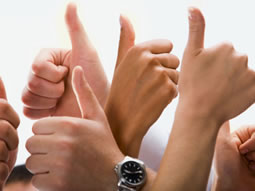 ShareShare results and as a class come up with a class consensus. Think about the criteria established to make the final class decision.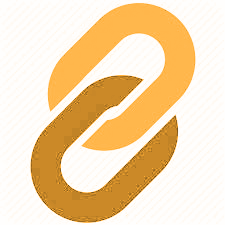 ReflectWhat is the consequences of your decision both long term and short term to Canadians and the Global community?